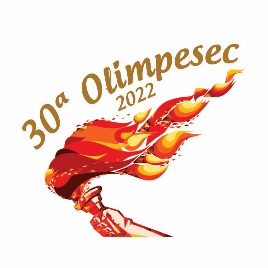      FESTIVAL DE ABERTURA DA 30ª OLIMPESECFICHA DE INSCRIÇÃO     FESTIVAL DE ABERTURA DA 30ª OLIMPESECFICHA DE INSCRIÇÃOAno:  2022Ano:  2022Clube:Clube:Clube:Clube:Clube:(       )  Coordenador / (       )  Diretor:(       )  Coordenador / (       )  Diretor:(       )  Coordenador / (       )  Diretor:(       )  Coordenador / (       )  Diretor:(       )  Coordenador / (       )  Diretor:(       ) Professor(a) / (       ) Coreógrafo(a)(       ) Professor(a) / (       ) Coreógrafo(a)(       ) Professor(a) / (       ) Coreógrafo(a)(       ) Professor(a) / (       ) Coreógrafo(a)(       ) Professor(a) / (       ) Coreógrafo(a)Responsável pelo Grupo:Responsável pelo Grupo:Responsável pelo Grupo:Fones:Nome da Coreografia:Nome da Coreografia:Nome da Coreografia:Nome da Coreografia:Nome da Coreografia:Tempo da Coreografia:Tempo da Coreografia:Tempo da Coreografia:Tempo da Coreografia:Tempo da Coreografia:Nome e Compositor da Música:Nome e Compositor da Música:Nome e Compositor da Música:Nome e Compositor da Música:Nome e Compositor da Música:Modalidade:Modalidade:Modalidade:Modalidade:Modalidade:Release da Coreografia (utilizar somente três linhas):Release da Coreografia (utilizar somente três linhas):Release da Coreografia (utilizar somente três linhas):Release da Coreografia (utilizar somente três linhas):Release da Coreografia (utilizar somente três linhas):Campinas, _____ de ________________ de 2022._________________________________Assinatura do PresidenteCampinas, _____ de ________________ de 2022._________________________________Assinatura do PresidenteCampinas, _____ de ________________ de 2022._________________________________Assinatura do PresidenteCampinas, _____ de ________________ de 2022._________________________________Assinatura do PresidenteCampinas, _____ de ________________ de 2022._________________________________Assinatura do Presidente